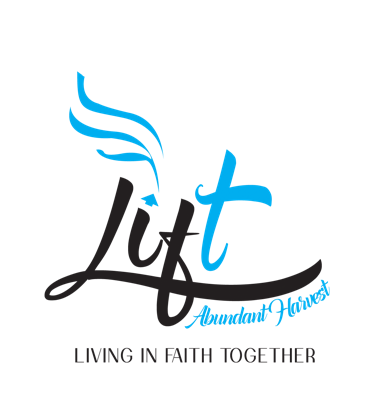 Boland Family ScholarshipMissionThe purpose of the Boland Family Scholarship is to provide scholarships to college-bound students who attend Abundant Harvest Lift Church.  The Boland family believes a college education will not only transform lives of students but also provide advanced opportunities for personal growth, career options, creation of generational wealth and much more. The Scholarship seeks to minimize the financial impact of a college education. Investing in our future leaders allows them to be impactful in their communities, helps to bridge social and economic gaps and create a pathway to upward mobility.  Eligibility CriteriaHigh School Senior or graduate who plans to enroll in a full-time undergraduate study program at an accredited two-year or four-year college or university for the entire upcoming academic year.·      Student who completed two-year college program (community college) who is pursuing a four-year college degree.·      Student pursuing graduate or post-graduate program·      Existing College/Graduate student in need of additional support to continue their educational program. ·      Have a minimum grade point average of 3.0 on a 4.0 scale (or equivalent)Applicant ChecklistName, Address, Phone, Email and Names of Parents or Legal GuardianMust be a citizen or legal permanent resident of U.S.Complete Application and Submit by July 15th  High School Students - Official Transcript (2) Academic Letters of recommendation from teacher  Essay Question (500 words)Applicant will complete one essay answering the following question:Describe a person you admire and why?Share your educational aspirations? What role has Christianity played in your life and relationships?What is the greatest obstacle you have faced and what did you learn from it or how did you overcome it?Close with providing us with the college / university you are planning to attend and or college acceptance letter.Awards for (Community College and Universities) Awards are in the amount of $2,500 and $5000.  Email Essay to: Liftpeople411@gmail.comStudent Recipients: Parents and or students will be notified by a phone and must be available to attend meeting to receive scholarship.Parents Matching Scholarship ChallengeWe encourage family and friends to donate and support the mission of Boland Family Scholarship and Abundant Harvest Lift by helping make a difference in more young people’s lives as we purpose to build generational legacy. If you can match any of the scholarship amounts for us to help more of our youth. You Choose: $500.00; $1,000.00, $2,500.00 or $5,000 or more to help us impact young people’s lives for the next four years! All Contributions are Tax Deductible!(Copy and Paste Link in Browser to Sow Your Gift of Love)https://tithe.ly/give_new/www/#/tithely/give-one-time/254163